Ek: Dönem projesinin 1 adet ciltlenmiş basılı nüshası ve 1 adet dijital kopyası (CD/USB)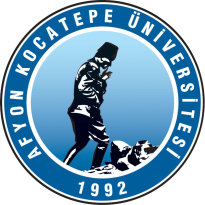 T.C.AFYON KOCATEPE ÜNİVERSİTESİSOSYAL BİLİMLER ENSTİTÜSÜTEZSİZ YÜKSEK LİSANS DÖNEM PROJESİ TESLİM TUTANAĞI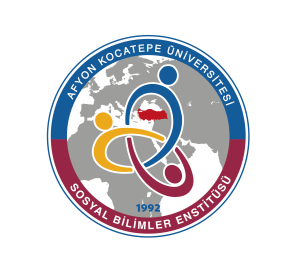 Dönem Projesinin Adı :Dönem Projesinin Adı :Anabilim / Anasanat / Bilim Dalı :Anabilim / Anasanat / Bilim Dalı :Dönem Projesini Hazırlayan: (Adı-Soyadı)Dönem Projesini Hazırlayan: (Adı-Soyadı)Teslim Eden: (Adı-Soyadı)                   İmza :Teslim Alan Görevli (Enstitü):  (Adı-Soyadı)                   İmza :Teslim Tarihi : …… / …… / 20…Teslim Tarihi : …… / …… / 20…Bu formla birlikte, Dönem Projesinin ciltlenmiş nüshası (1 adet) ve Dönem Projesinin dijital kopyası Enstitüye teslim edilmelidir.Bu form, bir nüshası teslim edende, bir nüshası da Enstitüde kalacak şekilde iki (2) adet olarak düzenlenecektir.Bu formla birlikte, Dönem Projesinin ciltlenmiş nüshası (1 adet) ve Dönem Projesinin dijital kopyası Enstitüye teslim edilmelidir.Bu form, bir nüshası teslim edende, bir nüshası da Enstitüde kalacak şekilde iki (2) adet olarak düzenlenecektir.Bu formla birlikte, Dönem Projesinin ciltlenmiş nüshası (1 adet) ve Dönem Projesinin dijital kopyası Enstitüye teslim edilmelidir.Bu form, bir nüshası teslim edende, bir nüshası da Enstitüde kalacak şekilde iki (2) adet olarak düzenlenecektir.